 OWYHEE COUNTY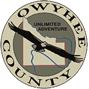 PLANNING & ZONING COMMISSION2024 SCHEDULEThe Planning and Zoning Commission’s regular meeting time is 9:30 a.m. on the fourth Wednesday of each month. Meetings are held in the Owyhee County Annex Building at 17069 Basey Street, Murphy, Idaho. Complete application packets and payment of related fees need to be received by the Planning and Zoning Office on or before the due date.*Adjusted due to holiday or prior conflict	LOOKING AHEAD TO 2025	JANUARY 22, 2025	DECEMBER 17, 2024When the application is submitted and determined to be complete, it will be scheduled for the next hearing date with availability on the agenda. A hearing date will be closed when the agenda is full. Any application submitted after that time will be scheduled on the next hearing with availability. **** These dates are subject to change based on unforeseen scheduling conflicts.MEETING DATE:APPLICATION PACKETS AND FEES DUE BY:JANUARY 24, 2024DECEMBER 18, 2023FEBRUARY 28, 2024JANUARY 23,2024MARCH 20, 2024*FEBRUARY 13, 2024APRIL 24, 2024MARCH 19, 2024MAY 22, 2024APRIL 16, 2024JUNE 26, 2024MAY 21, 2024JULY 24, 2024JUNE 18, 2024AUGUST 28, 2024JULY 23, 2024SEPTEMBER 25, 2024AUGUST 20, 2024OCTOBER 23, 2024SEPTEMBER 17, 2024NOVEMBER 20, 2024*OCTOBER 15, 2024DECEMBER 11, 2024*NOVEMBER 5, 2024